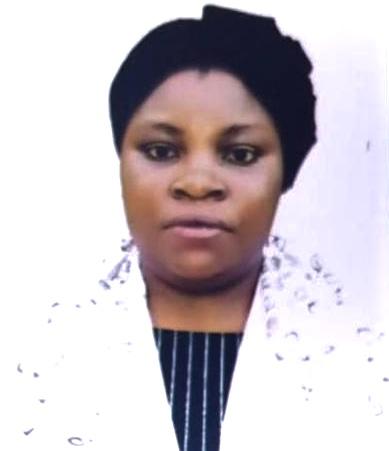 ADEGOKE JULIET IFEOLUWA NEE AFONJAAdegoke Juliet Ifeoluwa was born in Ibadan, Oyo State. She obtained her Bachelor of Nursing Science (BNSc) certificate from LAUTECH, Ogbomoso in the year 2009. She later proceeded for her masters from the same school where she obtained MSc Pharmacology in the year 2019.Adegoke Juliet Ifeoluwa is a graduate Nurse who sees nursing beyond profession but as a call to serve humanity. She is highly resourceful, intelligent and committed to any program or training to uplift the standard of Nursing Profession in Nigeria and Abroad. She is widely experienced in health care service in Medical, Surgical, Midwifery, and Public health Nursing. She is stable, organized and emotionally mature to withstand the professional rigour of nursing under various working environment.She is presently an Assistant Lecturer in the department of Nursing, College of Basic Medical and Health Sciences (COBMEHS), Fountain University, Osogbo.ADEGOKE Juliet Ifeoluwa (Mrs)Number 42, Isale Afo Street, Ikirun, Osun State, Nigeria.adegokejuliet@gmail.com, +2348075131551, +2347061094959.PERSONAL DATASex:                 FemaleMarital status:   MarriedState of Origin: OyoNationality:      NigerianEDUCATIONMSc Pharmacology, Department of Pharmacology and therapeutics, College of Health Sciences, Ladoke Akintola University of Technology, Ogbomoso. (2019)Bachelor of Nursing Science (BNSc), Department of Nursing, College of Health Sciences, Ladoke Akintola University of Technology, Ogbomoso (2009)National Examinations Council Certificate (NECO), Posit College, Arulogun, Ojoo, Ibadan, Oyo State Nigeria. (2002)PROFESSIONAL CERTIFICATERegistered Nurse Certificate (March,2009)Registered Midwife (February, 2010)Registered Public Health Nurse (February, 2010)PROFESSIONAL MEMBERSHIPNursing and Midwifery Council of Nigeria (NMCN)National Association of Nigerian Nurses and Midwives (NANNM)Graduates Nurses Association of Nigeria (GNAN)EMPLOYMENT HISTORYFountain University, Osogbo.                         March, 2020- Till DateJob Title: Assistant LecturerResponsibilities Supervise the work of studentsProviding advice on study skills and help them with learning problemsSetting and marking of assignments, as well as examination questionsTeaching as a member of a teaching teamDeveloping own teaching materials, methods and approaches taking into account established or agreed practices where necessary.Ladoke Akintola University of Technology, Ogbomoso. May, 2017- 2020Job Title: E- TutorResponsibilitiesProviding support and encouraging learningProviding advice on formal assessment and keeping accurate records of students performanceMaintaining active tutoring groups as appropriateEncouraging, acknowledging and responding to learners comments in a discussion forumRecognising misconceptions or misunderstandings on the part of students and clarifying where confusion exist.Establishing a positive atmosphere for learningLadoke Akintola University Teaching Hospital, Ogbomoso- Jan.2012-2017Job title: Senior Nursing OfficerResponsibilitiesProviding emergency medical, surgical and obstetrical servicesPrioritizing workloads and allocate patients appropriatelyUsing universal precaution techniques in handling patientsKeeping of patients recordsMonitoring and assessments of patientsProviding information, emotional support and reassurance to patients and relativesWork as a team member in health care deliveryFood and drugs administration to the patientsPlanning, implementation and evaluation of health problemsAdministering holistic nursing care to clientsSupervising nursing studentsParticipate actively in hospital research workPrimary Health Care Centre, Zagga, Bagudo Local Government, Kebbi State-August 2010-June 2011Job title: Nursing OfficerResponsibilitiesDelivering Health educationProvision of maternal and child health care.Provision of immunization services.Attending to emergency cases.Working as a team member in the health care delivery systemMonitoring and assessment of patientsProviding holistic nursing careState Hospital, Ikirun, Osun State-August 2009-July, 2010Job title: Nurse/ MidwifeResponsibilitiesImplementing and participation in vaccination and immunization programmesProviding ante, intra and post-natal careProviding family planning servicesPromoting good health through health educationPreparing beds, rooms, sterilizing instruments, equipment, supplies and ensuring that an essential stock of supplies is maintainedParticipating in community outreach programmesPrizes Won________________________________________________________Best graduating student of department of nursing, College of Health Sciences, LAUTECH, Ogbomoso.  2019.WORKSHOPS AND SEMINARS ATTENDEDParticipated in a 5-day- mandatory continuing professional development program (medical – surgical) held at Hospital Library, Lautech Teaching Hospital, Ogbomoso in 2013.Participated in a seminar of HIV Prevention and Adherence counselling with people living with HIV/AIDs training organized by APIN initiatives in march 2015.Participated in a seminar organized by APIN on Gender issues in HIV in Ibadan between 18th-22nd may, 2015.Participated in a 5-day mandatory continuing professional development program (Adolescent health) held at State school of nursing, Asubiaro in 2019.RESEARCH PROJECTSKnowledge, Attitude and Practice towards Evidence-Based Nursing Practice among nurses in LAUTECH Teaching Hospital, Osogbo (B.Sc.Project) Dept. of Nursing, LAUTECH, Osogbo.An investigation of the effects of powdered capparis spinosa leaf on metabolic indices, biochemical parameters and morphological changes in streptozocin-induced hyperglycaemic rats (MSc Thesis) Department of pharmacology, LAUTECH, Osogbo.PUBLICATIONS___________________________________________________Adriano Mollica, Gokhan Zengin, Marcello Locatelli, Azzura Stefanucci, Andrei Mocan, Giorgia Macedonio, Simone Carradori, Olakunle Onaolapo, Adejoke Onaolapo, Juliet Adegoke, Marufat Olaniyan, Abdurrahman Aktumsek, Ettore Novellino. Anti-diabetic and anti-hyperlipidemic properties of Capparis Spinosa L: In vivo and Invitro evaluation of its nutraceutical potential. Journal of functional foods 2017,35, 32-42. https:// doi.org/ 10.1016/j.jff.2017.05.001/Adegoke, Juliet Ifeoluwa, Ajibade, Bayo Lawal, Damilola Rhoda and Abiodun. Knowledge, Attitude and Practice of Preventive Measures Towards Covid-19 among Pregnant Women Attending Selected Primary health centre’s in Osogbo, osun state. International Journal of Nursing, Midwife and health related cases. 2020, 6, 29-45.REFRENCESProfessor Adetunji Adeniji.Department of Obstetrics and Gynaecology,LAUTECH, Ogbomoso.08034305136Tunji184@yahoo.comProf. B.L AjibadeDepartment of Nursing,LAUTECH, Ogbomoso08034067021blajibade@lautech.edu.ngMrs Opadijo O.ADeputy Director of Nursing,LAUTECH Teaching Hospital, Ogbomoso.07039577528yoladfavour@yahoo.com